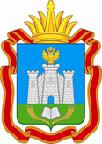 ДЕПАРТАМЕНТ ОБРАЗОВАНИЯОРЛОВСКОЙ ОБЛАСТИУПРАВЛЕНИЕ РЕГИОНАЛЬНОЙ ОБРАЗОВАТЕЛЬНОЙ ПОЛИТИКИсоответствии с письмом Федеральной службы по надзору в сфере образования и науки от 15 февраля 2023 года № 04-46 и в рамках подготовкипроведению государственной итоговой аттестации по образовательным программам основного общего и среднего общего образования (далее – ГИА) в 2023 году управление региональной образовательной политики Департамента образования Орловской области сообщает.телефон«горячейлинии» по Орловской  области  линии» по Орловской  области  (4862) 43-25-96, +7 (4862) 73-17-79;телефон доверия (4862) 59-85-18; Орловской области  по вопросам ГИА.(48677) 2-11-81 - Горностаев Руслан Александрович, главный специалист управления общего образования администрации города Ливны(48677) 7-39-34 – Селютин Николай Николаевич, директор МБОУ ООШ №9 г. Ливны(48677) 7-39-34 – Щепетева Юлия Витальевна, координатор ГИА - 9  МБОУ ООШ №9 г. ЛивныПортал ГИА-9  https://obrnadzor.gov.ru/gia/gia-9/ Федеральная служба по надзору в сфере образования и науки  https://obrnadzor.gov.ru/ ФГБНУ Федеральный институт педагогических измерений  fipi.ruФедеральное государственное бюджетное учреждение «Федеральный центр тестирования» (ФГБУ ФЦТ) http://rustest.ru(4862) 43-25-96, +7 (4862) 73-17-79;телефон доверия (4862) 59-85-18; Орловской области  по вопросам ГИА.(48677) 2-11-81 - Горностаев Руслан Александрович, главный специалист управления общего образования администрации города Ливны(48677) 7-39-34 – Селютин Николай Николаевич, директор МБОУ ООШ №9 г. Ливны(48677) 7-39-34 – Щепетева Юлия Витальевна, координатор ГИА - 9  МБОУ ООШ №9 г. ЛивныПортал ГИА-9  https://obrnadzor.gov.ru/gia/gia-9/ Федеральная служба по надзору в сфере образования и науки  https://obrnadzor.gov.ru/ ФГБНУ Федеральный институт педагогических измерений  fipi.ruФедеральное государственное бюджетное учреждение «Федеральный центр тестирования» (ФГБУ ФЦТ) http://rustest.ru(4862) 43-25-96, +7 (4862) 73-17-79;телефон доверия (4862) 59-85-18; Орловской области  по вопросам ГИА.(48677) 2-11-81 - Горностаев Руслан Александрович, главный специалист управления общего образования администрации города Ливны(48677) 7-39-34 – Селютин Николай Николаевич, директор МБОУ ООШ №9 г. Ливны(48677) 7-39-34 – Щепетева Юлия Витальевна, координатор ГИА - 9  МБОУ ООШ №9 г. ЛивныПортал ГИА-9  https://obrnadzor.gov.ru/gia/gia-9/ Федеральная служба по надзору в сфере образования и науки  https://obrnadzor.gov.ru/ ФГБНУ Федеральный институт педагогических измерений  fipi.ruФедеральное государственное бюджетное учреждение «Федеральный центр тестирования» (ФГБУ ФЦТ) http://rustest.ru